ЗАКЛЮЧЕНИЕ ДИССЕРТАЦИОННОГО СОВЕТА Д002.023.04,СОЗДАННОГО НА БАЗЕ ФЕДЕРАЛЬНОГО ГОСУДАРСТВЕННОГОБЮДЖЕТНОГО УЧРЕЖДЕНИЯ НАУКИ ФИЗИЧЕСКОГО ИНСТИТУТАИМ. П.Н. ЛЕБЕДЕВА РОССИЙСКОЙ АКАДЕМИИ НАУК,ПО ДИССЕРТАЦИИ НА СОИСКАНИЕ УЧЕННОЙ СТЕПЕНИКАНДИДАТА НАУКАттестационное дело №Решение Диссертационного совета от 20 сентября 2021 г. № 42О присуждении Филиппову Максиму Валентиновичу, гражданину Российской Федерации, ученой степени кандидата физико-математических наук.Диссертация «Наземный аппаратно-программный комплекс для исследования вариаций низкоэнергичной компоненты космических лучей» по специальности 01.04.01 - «Приборы и методы экспериментальной физики» принята к защите 12 июня 2021 г. (протокол заседания № 40) Диссертационным советом Д002.023.04, созданным 9 ноября 2012 г. приказом № 717/нк на базе Федерального государственного бюджетного учреждения науки Физического института им. П.Н. Лебедева Российской академии наук, 119991, ГСП-1, г. Москва, Ленинский проспект, д. 53 (ФИАН).Соискатель, Филиппов Максим Валентинович, 1988 года рождения, в 2013 г. окончил Федеральное государственное автономное образовательное учреждение высшего образования «Московский физико-технический институт (национальный исследовательский университет)», факультет радиотехники и кибернетики с присвоением квалификации магистр по направлению подготовки «Прикладные математика и физика». Работает в ФИАН с августа 2011 г., в настоящее время в должности младшего научного сотрудника в Лаборатории физики Солнца и космических лучей им. акад. С.Н. Вернова (Долгопрудненская научная станция) ФИАН. С 2013 по 2017 гг. обучался в очной аспирантуре ФИАН по направлению подготовки 03.06.01 - «Физика и астрономия». За время обучения в аспирантуре сдал экзамены по иностранному языку и истории философии и науки. В 2020 г. зачислен в ФИАН в качестве экстерна и сдал кандидатский экзамен по специальности 01.04.01 - «Приборы и методы экспериментальной физики». Справка № 06-20 от 12.11.2020 г. о сдаче кандидатских экзаменов выдана Физическим институтом им. П.Н. Лебедева Российской академии наук. Диссертация выполнена в Лаборатории физики Солнца и космических лучей им. акад. С.Н. Вернова (Долгопрудненская научная станция) Физического института им. П.Н. Лебедева Российской академии наук (ФИАН).Научный руководитель - Махмутов Владимир Салимгереевич, доктор физико-математических наук, заведующий Лабораторией физики Солнца и космических лучей (Долгопрудненская научная станция) Физического института им. П.Н. Лебедева Российской академии наук.Официальные оппоненты:Дергачёв Валентин Андреевич, гражданство РФ, доктор физико-математических наук, профессор, главный научный сотрудник Лаборатории космических лучей Федерального государственного бюджетного учреждения науки Физико-технический институт им. А. Ф. Иоффе Российской академии наук (почтовый адрес: 194021 Санкт-Петербург, Политехническая ул., 26, тел.: +7 (812) 297-79-28, e-mail: v.dergachev@mail.ioffe.ru);Петрухин Анатолий Афанасьевич, гражданство РФ, доктор физико-математических наук, профессор, главный научный сотрудник Научно-образовательного центра НЕВОД Национального исследовательского ядерного университета МИФИ (почтовый адрес: 115409, r. Москва, Каширское шоссе, д. 31, тел.: +7 (499) 324-87-80, e-mail: aapetrukhin@mephi.ru)дали положительные отзывы на диссертацию и указали, что соискатель Филиппов М.В. заслуживает присуждения степени кандидата физико-математических наук.Ведущая организация - Федеральное государственное бюджетное учреждение науки Институт земного магнетизма, ионосферы и распространения радиоволн им. Н.В. Пушкова Российской академии наук (ИЗМИРАН) в своем положительном заключении, составленным Янке Виктором Гуговичем, кандидатом физиком-математических наук, заведующим отделом космических лучей ИЗМИРАН, отметила, что «Диссертационная работа Филиппова М.В. «Наземный аппаратно-программный комплекс для исследования вариаций низкоэнергичной компоненты космических лучей» соответствует требованиям, установленным пунктом 14 Положения о порядке присуждения ученых степеней, утвержденного Постановлением Правительства Российской Федерации от 24.09.2013 года № 842, а её автор, Филиппов Максим Валентинович, заслуживает присуждения ученой степени кандидата физико-математических наук по специальность 01.04.01 – «Приборы и методы экспериментальной физики».Соискатель имеет 11 опубликованных работ по теме диссертации в российских и зарубежных научных журналах из рекомендованного списка ВАК, в том числе индексируемых в базах Scopus и Web of Science. Наиболее значимые из них:В. С. Махмутов, Ю. И. Стожков, Ж.-П. Ролан, М. В. Филиппов, Г. А. Базилевская, А. Н. Квашнин, Ж. Такза, А. Марун, Г. Фернандес, С. В. Викторов, В. М. Панов. Вариации космических лучей и приземного электрического поля в январе 2016 г. Изв. РАН, сер. физ., 2017, том 81, № 2, с. 262–265. DOI: 10.7868/S0367676517020260M. V. Philippov, V. S. Makhmutov, Yu. I. Stozhkov, O. S. Maksumov, G. A. Bazilevskaya, A. K. Morzabaev, Ye. A. Tulekov. Characteristics of the ground-based « CARPET-ASTANA » instrument for detecting charged component of cosmic rays and preliminary analysis of the first experimental data. Nuclear Instruments and Methods in Physics Research Section A: Accelerators, Spectrometers, Detectors and Associated Equipment, 2020, Vol. 959, 163567. DOI: 10.1016/j.nima.2020.163567A. Maghrabi, V.S. Makhmutov, M. Almutairi, A. Aldosari, M. Altilasi, M.V. Philippov, E.V. Kalinin. Cosmic ray observations by CARPET detector installed in central Saudi Arabia-preliminary results. Journal of Atmospheric and Solar-Terrestrial Physics, 2020, Vol. 200, 105194. DOI: 10.1016/j.jastp.2020.105194М. В. Филиппов, В. С. Махмутов, Ю. И. Стожков, О. С. Максумов. Наземная установка для детектирования заряженной компоненты космических лучей CARPET. Приборы и техника эксперимента, 2020, №3, с. 109–117. DOI: 10.31857/S0032816220030039М. В. Филиппов, В. С. Махмутов, Ю. И. Стожков, О. С. Максумов, J.-P. Raulin, J. Tacza. Наземная установка для детектирования нейтральной компоненты космических лучей “Нейтронный детектор”. Приборы и техника эксперимента, 2020, № 5, с. 96–103. DOI: 10.31857/S0032816220050298Е. А. Тулеков, В. С. Махмутов, Г. А. Базилевская, Ю. И. Стожков, А. К. Морзабаев, М. В. Филиппов, В. И. Ерхов, А. С. Дюсембекова. Наземная установка для изучения вариаций космических лучей в городе Нур-Султан. Геомагнетизм и аэрономия, 2020, том 60, № 6, с. 704–709. DOI: 10.31857/S0016794020060139М. В. Филиппов, В. С. Махмутов, А. Н. Квашнин, О. С. Максумов, Ю. И. Стожков, J.-P. Raulin, J. Tacza. Наземная установка для детектирования космических лучей “Гамма-спектрометр” в астрономическом комплексе CASLEO. Приборы и техника эксперимента, 2021, № 4, с. 74-78, DOI: 10.31857/S0032816221040030 Результаты работы были доложены на международных конференциях и научных семинарах, в которых соискатель принял непосредственное участие. Вклад соискателя в опубликованные результаты диссертации определяющий. Выбор официальных оппонентов и ведущей организации обосновывается их высокой профессиональной квалификацией, наличием признанных достижений в области регистрации и исследования космических лучей и научного авторитета в крупномасштабных международных экспериментальных проектах.На диссертацию и автореферат дополнительные отзывы не поступали.Диссертационный совет отмечает, что на основании выполненных соискателем исследований:Впервые разработана и создана научная аппаратура, ставшая основой для новой международной наземной сети установок для детектирования заряженной компоненты вторичных космических лучей (электроны и позитроны с энергией Е > 200 кэВ, протоны с Е > 5 МэВ, мюоны с Е > 1,5 МэВ), нейтронной компоненты, а также γ-излучения с Е > 20 кэВ. Модули новых установок расположены в четырёх научных центрах северного и южного полушарий, в широком диапазоне жёсткости геомагнитного обрезания (Rc) от 2 до 14 ГВ.Значение полученных соискателем результатов исследования для практики подтверждается тем, что:Данный аппаратно-программный комплекс предназначен для изучения физической природы периодических и спорадических вариаций вторичной компоненты космических лучей. В том числе, открывает принципиальные возможности определения физических механизмов, ответственных за наблюдаемые изменения потоков космических лучей и γ-квантов. Одной из интересных областей исследований является установление причинно-следственных связей между грозовой активностью в приземной атмосфере и световыми вспышками, γ-всплесками (т.н. TLE - и TGF-события).Практическая значимость работы состоит в том, что данный аппаратно-программный комплекс позволяет осуществлять оперативный контроль потоков заряженных частиц, γ-квантов и радиоактивности (естественной и искусственной) в приземном слое атмосферы. Всесторонний анализ полученных новых экспериментальных данных позволит разработать методы прогноза сильных геомагнитных возмущений и, возможно, землетрясений.Достоверность результатов исследования обусловлена тем, что:Подтверждена корреляция данных, полученных с помощью разработанной аппаратуры, с результатами долговременных измерений на нейтронных мониторах, а, также, корреляцией данных с данными Каталога Форбуш-эффектов.Основные положения, выносимые на защиту:Разработана и введена в эксплуатацию новая международной сеть научных установок, которая в непрерывном режиме функционируют в разных частях мира: на Долгопрудненской научной станции (ДНС) ФИАН (Московская область, Долгопрудный, N55.56°, E37.3°; жёсткость геомагнитного обрезания 2,12 ГВ), в международном астрономическом комплексе CASLEO (Complejo Astronomico el Leoncito; Аргентина, S31.47°, W69.17°, высота 2550 м над уровнем моря, жёсткость геомагнитного обрезания  ГВ), в Евразийском национальном университете имени Л.Н. Гумилева (ЕНУ); Нур-Султан, Республика Казахстан, N51.10°, E71.26°; Rc  = 2,9 ГВ) и в Национальном научном центре KACST (King Abdulaziz City for Science and Technology; Саудовская Аравия, Эр-Рияд, N24.39°, E46.42°; Rc  = 14,4 ГВ). Для измерения потоков вторичных космических лучей и гамма-квантов в этих научных центрах разработаны три типа приборов: 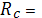 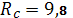 Установка «CARPET», чувствительная к заряженной компоненте космических лучей;Установка «Нейтронный детектор» («НД»), чувствительная к нейтронной компоненте космических лучей;Установка «Гамма-спектрометр», чувствительная к γ-излучению.Вывод о наличии корреляции измерений установок «CARPET-МОСКВА» и «НД МОСКВА» с данными московского нейтронного монитора. Для установки «CARPET-МОСКВА» коэффициент корреляции R≈0,4, для модулей установки «НД МОСКВА» R≈0,4-0,5;Результаты проведённого сравнительного анализа данных установок «CARPET» и НД с Каталогом Форбуш-эффектов и межпланетных возмущений (ИЗМИРАН), свидетельствующие о том, что установки «CARPET» надёжно детектируют Форбуш-эффекты с параметром «MagnM» ≥ 0,7. Установки «НД» надёжно детектируют Форбуш-эффекты с параметром «MagnM» ≥ 1,2;На примере анализа ряда Форбуш-эффектов показана чувствительность установок к вариациям межпланетной и магнитосферной активности;Результаты разработанной методики калибровки «Гамма-спектрометра» с использованием естественны фоновых источников γ-излучения и полученные калибровочные характеристики.Личный вклад соискателя состоит в разработке, изготовлении и введении в эксплуатацию аппаратно-программного комплекса, анализа полученных экспериментальных данных.Автор лично разработал и изготовил следующие модули научной аппаратуры:Интерфейсный блок, плату телеметрии и питания для детектора заряженных частиц «CARPET»;Интерфейсный блок, плату телеметрии и питания для научной аппаратуры «Нейтронный детектор»;Автор лично разработал следующее программное обеспечение:Внутрисхемное программное обеспечение для научной аппаратуры «CARPET» и «Нейтронный детектор»;Разработал протоколы обмена данными с персональным компьютером для научной аппаратуры «CARPET» и «Нейтронный детектор»;Разработал и испытал программное обеспечение для обработки и анализа научной информации установок «CARPET», «Нейтронный детектор» и «Гамма-спектрометр»;Автор произвёл установку и ввёл в эксплуатацию всю научную аппаратуру, представленную в данной работе;Автор произвёл первичную обработку экспериментальных данных, полученных на созданных установках «CARPET» и «Нейтронный детектор», «Гамма-спектрометр»; определил величины барометрических коэффициентов для установок «CARPET» и «Нейтронный детектор»; определил величину температурного коэффициента для установки «CARPET-МОСКВА»; разработал и испытал методику учёта аппаратурного температурного эффекта для установок «Гамма-спектрометр»; выполнил первичный анализ зарегистрированных Форбуш-эффектов космических лучей, провел анализ суточной волны, годовой вариации космических лучей.В статьях, представленных в списке опубликованных работ, вклад соискателя был определяющим. Приведенный в диссертации иллюстративный материал является результатом работы соискателя.В ходе защиты соискатель М.В. Филиппов ответил на заданные ему вопросы от членов диссертационного совета С.Е. Улина и С.А. Пикуза, а также на замечания ведущей организации и оппонентов.На заседании 20 сентября 2021 года Диссертационный совет принял решение: за разработку и введение в эксплуатацию сети научных установок и совокупность полученных с ее помощью результатов, имеющих большое значение для развития современных исследований в физике космических лучей, присудить М.В. Филиппову ученую степень кандидата физико-математических наук.При проведении тайного голосования Диссертационный совет Д002.023.04 в количестве 18 человек, из них 9 докторов наук по специальности рассматриваемой диссертации 01.04.01 - «Приборы и методы экспериментальной физики», участвовавших в заседании, из 26 человек, входящих в состав Диссертационного совета, проголосовали:за присуждение ученой степени - 18, против присуждения ученой степени - 0, недействительных бюллетеней - 0.Заместитель председателя Диссертационного советад.ф.-м.н. Полухина Наталья ГеннадьевнаУченый секретарь Диссертационного советад.ф.-м.н. Баранов Сергей Павлович20 сентября 2021 г. 
